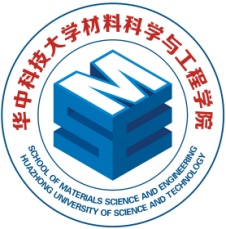 2015年华中科技大学材料学院优秀大学生夏令营申请材料2015.4夏令营申请注意事项纸版申请材料：1、所有提供纸版材料信息必须与网报信息完全一致，否则视为材料作假。2、申请材料必须使用A4纸并双面打印（推荐信除外）。3、申请材料首页必须使用提供的“封面”，末页使用提供的“声明”，无需再自行添加封面或包装。4、已发表文章只需提供文章首页，书籍只需提供书籍封面及目录。6、材料若不符合以上要求一律不予接收。其他注意事项：1、路费仅报销从学校所在地或家庭所在地到武汉的往返普通硬座火车票。2、出于低碳环保考虑，此次夏令营会议日程、校园地图等材料仅提供电子版，请同学自行下载，如有需要请自行打印。3、报到时将发放文化衫和胸牌，夏令营期间需全程佩戴胸牌，否则无法参加笔试和面试。4、武汉暑期气候湿热，请同学自行准备必备药品，在营期间如有不适请及时跟领队老师联系。华中科技大学材料科学与工程学院2015.4申   请   表基本信息姓名：           性别：      籍贯：            身份证号：（用于购买保险）                      学校：                         专业：                         电子信箱：                        移动电话：                        家长姓名及紧急联系电话:                           辅导员姓名及联系电话：                            您最感兴趣的二个老师：                                       2、                                   何时获得何种奖励或荣誉（限本科期间，证书可附后）：何时参加过哪些科研工作，有何学术成果（限本科期间，证明材料可附后）：发表的论文、出版物或原创性工作：你认为有参考价值的其他内容：个人陈述姓名：                              请用大约1500字介绍你的学术背景、将来攻读研究生阶段的学习和研究计划、研究生毕业后的就业目标等。个人陈述应由申请人独立完成，如发现是由他人协助完成，将取消申请人资格。申请人签名：                                 日期：2015年       月       日专 家 推 荐 信（一）以下请申请人填写：姓名：                            请你将这部分内容填好后，与自备的推荐信信封一同交给推荐人，并请推荐人将写好的推荐信装入信封后密封，在封口骑缝处签字后交还你。推荐意见必须由推荐人独自填写。如发现申请人参与填写推荐意见，将取消其资格。申请人有权查阅推荐信的内容。但为保证推荐意见的机密性和客观性，申请人可以放弃这一权利。申请人如不承诺放弃，只能在入学后申请查阅推荐信。如果申请人愿意放弃查阅推荐信的权利，请在此处签名：申请人签名：                            日期：           年       月       日以下请推荐人填写：上面签名的同学正在申请华中科技大学材料科学与工程学院2015年夏令营，需要您提供推荐信。您公正而详尽的推荐意见将对我院的选拔工作大有帮助。首先请您在此页（A4纸）背面（或另附A4幅附页）参照以下问题进行说明：1、您通过什么方式、对申请人有多长时间的了解？2、您对其思想品德、道德修养的评价；3、请详细说明您所了解的申请人治学的优势和劣势、知识结构、学术水平、科研能力、工作成果、创新潜力等，与其他同学相比，他有什么特点、长处与弱点。如能将申请人与您所熟悉的我校某位同学、或您同时推荐的其他同学进行比较，将是特别有益的。如果只是泛泛而论，缺乏有说服力的论据，可能会影响推荐的效力。请您参照以下内容，比较申请人和他/她的本科同专业同学（共计    位），在适当的空格内打勾：非常感谢您提供的宝贵意见。非常感谢您提供的宝贵意见。请您将写好的《专家推荐信》（含背面推荐意见）签字后交给申请人。推荐人姓名：                      职称：                    职务：                    工作单位：                                                                            通讯地址：                                                  邮编：                    电    话：                        电子邮件：                                          推荐人签名：                             日期：           年       月       日请推荐人在此面填写对申请人的推荐意见推荐人签名：                              日期：           年       月       日专 家 推 荐 信（二）以下请申请人填写：姓名：                            请你将这部分内容填好后，与自备的推荐信信封一同交给推荐人，并请推荐人将写好的推荐信装入信封后密封，在封口骑缝处签字后交还你。推荐意见必须由推荐人独自填写。如发现申请人参与填写推荐意见，将取消其资格。申请人有权查阅推荐信的内容。但为保证推荐意见的机密性和客观性，申请人可以放弃这一权利。申请人如不承诺放弃，只能在入学后申请查阅推荐信。如果申请人愿意放弃查阅推荐信的权利，请在此处签名：申请人签名：                            日期：           年       月       日以下请推荐人填写：上面签名的同学正在申请华中科技大学材料科学与工程学院2015年夏令营，需要您提供推荐信。您公正而详尽的推荐意见将对我院的选拔工作大有帮助。首先请您在此页（A4纸）背面（或另附A4幅附页）参照以下问题进行说明：1、您通过什么方式、对申请人有多长时间的了解？2、您对其思想品德、道德修养的评价；3、请详细说明您所了解的申请人治学的优势和劣势、知识结构、学术水平、科研能力、工作成果、创新潜力等，与其他同学相比，他有什么特点、长处与弱点。如能将申请人与您所熟悉的我校某位同学、或您同时推荐的其他同学进行比较，将是特别有益的。如果只是泛泛而论，缺乏有说服力的论据，可能会影响推荐的效力。请您参照以下内容，比较申请人和他/她的本科同专业同学（共计    位），在适当的空格内打勾：非常感谢您提供的宝贵意见。请您将写好的《专家推荐信》（含背面推荐意见）签字后交给申请人。推荐人姓名：                      职称：                    职务：                    工作单位：                                                                            通讯地址：                                                  邮编：                    电    话：                        电子邮件：                                          推荐人签名：                             日期：           年       月       日请推荐人在此面填写对申请人的推荐意见推荐人签名：                              日期：           年       月       日学业成绩单页（加盖教务专用章）申请人        所在（院系、专业）的同年级人数为    人。该生前二年半学习成绩总评名次：第   名，在前   %以内。院系教务部门负责人签字：                    院系教务部门公章：2015年       月       日声明“我保证此次申请2015年华中科技大学材料科学与工程学院优秀大学生夏令营时提交的全部申请材料的真实性、准确性、有效性、完整性。如果所提交信息不真实或者伪造材料所造成的后果完全由本人承担！”申请人：                申请时间：              姓名:学校:院系:专业:联系手机：电子邮箱：感兴趣的老师1:感兴趣的老师2:各项素质高居2%高居5%高居10%高居25%高于50%低于50%难以判断专业知识学习能力创新能力研究潜力勤 奋 度进 取 心写作能力外语水平合作交流各项素质高居2%高居5%高居10%高居25%高于50%低于50%难以判断专业知识学习能力创新能力研究潜力勤 奋 度进 取 心写作能力外语水平合作交流